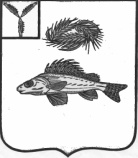 СОВЕТМИУССКОГО МУНИЦИПАЛЬНОГО ОБРАЗОВАНИЯЕРШОВСКОГО МУНИЦИПАЛЬНОГО РАЙОНАСАРАТОВСКОЙ ОБЛАСТИРЕШЕНИЕот 29.06.2021 года			№ 38-106Рассмотрев протест прокуратуры Ершовского района Саратовской области на решение Совета Миусского муниципального образования от 29.05.2020 № 23-65 «О порядке привлечения граждан к выполнению на добровольной основе социально значимых для Миусского МО работ (в т.ч. дежурств) в целях решения вопросов местного значения», руководствуясь Уставом Миусского муниципального образования Ершовского муниципального района, Совет Миусского муниципального образования Ершовского муниципального района РЕШИЛ:Внести в решение Совета Миусского муниципального образования от 07.05.2020 № 23-65 «О порядке привлечения граждан к выполнению на добровольной основе социально значимых для Миусского МО работ (в т.ч. дежурств) в целях решения вопросов местного значения» (далее – Положение) следующие изменения:Пункт 2.4 Положения после слов «письменного предложения» дополнить словами «либо в форме электронного документа»;В пункте 1.4 слова «достигшие 18-летнего возраста» заменить словами «достигшие совершеннолетия».  Контроль за настоящим постановлением оставляю за собой.Глава Миусскогомуниципального образования                                                  А.А. КузьминовО внесении изменений в решение Совета Миусского муниципального образования от 29.05.2020 № 23-65